LAPORAN AKHIR PENELITIAN UNGGULAN KOMPETITIFUNIVERSITAS SRIWIJAYA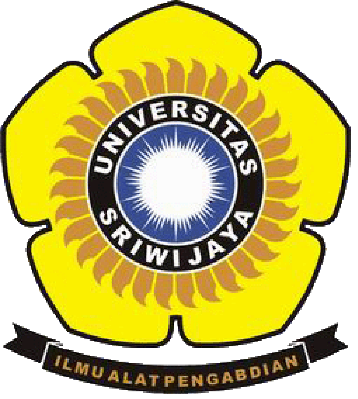 ANALISIS PENGARUH KINERJA KEUANGAN DENGAN ECONOMIC VALUE ADDED (EVA) DAN RETURN ON INVESTMENT (ROI), ARUS KAS, DAN DEBT TO EQUITY RATIO (DER)  TERHADAP HARGA SAHAMDiusulkan Oleh:Mukhtaruddin, S.E., M.Si., Ak., CA.Dr. Luk Luk Fuadah, S.E., Ak., MBA., CA.Prof. Dr. Hj. Sulastri, S.E., M.Kom., M.E.Dr. Anna Yulianita, S.E., M.Si.Dibiayai oleh:Anggaran DIPA Badan Layanan Umum (BLU) Universitas Sriwijaya Tahun Anggaran 2020 SP DIPA-023.17.2.677515/2020, Revisi ke 01 Tanggal Anggaran 2020, Sesuai dengan SK Rektor Nomor : 0687/UN9/SK.BUK.KP/2020, Tanggal 15 Juli 2020Universitas Sriwijaya Tahun Anggaran 2020  HALAMAN PENGESAHANMenyetujui,Ketua Lembaga Penelitian dan Pengabdian Masyarakat,Samsuriyadi,M.Kom., Ph.D.NIP. 197102041997021003SURAT PERNYATAANYang Bertandatangan di bawah ini:Nama			: Mukhtaruddin, S.E., Ak., M.Si., CA.NIP 			: 19671210 199402 1 001Fakultas 		: EkonomiPerguruan Tinggi	: Universitas SriwijayaPangkat/Golongan 	: Pembina/IV.aJabatan Fungsional 	: Lektor KepalaAlamat 			: Gran Hill 2 Jl. Tanjung Rawo Bukit Lama PalembangDengan ini menyatakan bahwa penelitian saya dengan judul “ Analisis Pengaruh Kinerja Keuangan dengan Economic Value Added (EVA) dan Return non Investment (ROI), Arus Kas, dan Debt to Equity (DER) Terhadap Harga Saham “.yang diusulkan dalam jenis Penelitian Unggulan Kompetitif Universitas Sriwijaya Tahun 2020 bersifat original dan belum pernah dibiayai oleh lembaga/sumber dana lain.Demikian pernyataan ini dibuat dengan sesungguhnya dan dengan sebenar-benarnya.IDENTITAS KETUA PENGUSULIDENTITAS USULANLEMBAGA PENGUSULBAB IPENDAHULUANLatar BelakangPasar modal mempunyai peranan yang sangat penting  dalam kehidupan Perekonomian suatu negara. Pasar modal menyediakan  sarana investasi dalam bentuk saham yang memungkinkan calon investor melakukan diversifikasi investasi.  Pasar modal menyediakan sarana bagi perusahaan  untuk mengatasi permasalahan likuiditas dan juga  menjadi tempat untuk  investasi bagi pihak-pihak yang mempunyai kelebihan dana,  atau investor kepada pihak-pihak yang mengalami kesulitan dana dalam menjalankan usahanya (kurnia, 2018). Salah satu instrumen pasar modal yang paling banyak dikenal masyarakat adalah saham. Saham adalah surat bukti atau tanda kepemilikan bagian modal pada suatu perseroan terbatas. Tujuan para investor membeli saham ada dua macam, yaitu a). untuk memperoleh tingkat Return (pengembalian) sebesar-besarnya dengan resiko tertentu  dan,  b) untuk mendapatkan deviden (bagian atas laba) setiap tahunnya.    Sehingga sebelum melakukan investasi, investor perlu mengetahui dan memilih saham-saham mana yang dapat memberikan keuntungan paling optimal bagi dana yang diinvestasikan.   Harapan dan perilaku investor  akan mempengaruhi jumlah permintaan dan penawaran saham  di pasar modal.  Sebaliknya, harapan dan perilaku investor di pengaruhi oeh Informasi tentang kondisi keuangan perusaaan. Jumlah permintaan dan penawaran saham akan menentukan harga saham di pasar modal.  Pada akhirnya harapan dan perilaku investor yang dipengaruhi oleh informasi tentang kondisi keuangan perusahaan  akan mempengaruhi harga saham. Investor memerlukan informasi akuntansi berupa laporan keuangan untuk memahami kondisi keuangan perusahaan sehingga dapat menilai risiko yang melekat pada investasinya.Para investor dan calon investor  membutuhkan informasi yang relevan dan memadai untuk menganalisis dan memilih saham yang akan di beli atau di jual. Laporan keuangan berperan menyediakan informasi yang di butuhkan oleh investor dan calon investor tersebut.  Laporan Keuangan pada dasarnya adalah hasil dari proses akuntansi yang digunakan sebagai alat komunikasi yang menghubungkan antara data keuangan atau aktivitas perusahaan dengan pihak-pihak yang berkepentingan dengan data atau aktivitas perusahaan tersebut. (Simbolon, Dzulkirom, & Saifi, 2012) menyatakan bahwa analisis laporan keuangan bagi pihak manajemen berguna untuk membantu mengantisipasi kondisi masa depan, yang lebih penting lagi adalah sebagai titik awal untuk merencanakan tindakan-tindakan yang akan memperbaiki kinerja di masa depan.Persaingan usaha yang semakin sulit, tuntutan manajemen untuk memiliki keunggulan daya saing, serta keunggulan  dalam hal informasi laporan keuangan merupakan dampak yang cukup signifikan dalam perkembangan usaha. Laporan laba rugi merupakan ukuran tingkat keberhasilan kinerja perusahaan dalam memanfaatkan sumber daya yang dimilikinya selama suatu periode. Selain laporan laba rugi, dengan membandingkan laporan arus kas selama beberapa periode, dapat digunakan untuk menilai kemungkinan arus kas di masa yang akan datang. Rasio Hutang Terhadap Ekuias (DER)  merupakan rasio yang menunjukkan persentase penyediaan dana oleh pemegang saham terhadap pemberi pinjaman (Sulia, 2012).  Penelitian ini akan menguji  pengaruh Rasio Hutang Terhadap Ekuias (DER) terhadap harga saham.Adanya peningkatan laba bersih,  seharusnya diikuti dengan peningkatan harga saham pula. Namun, penulis menemukan ketidaksesuaian sehubungan dengan uraian yang telah disebutkan di atas tentang laba dan harga saham dengan kenyataan yang terjadi di beberapa perusahaan yang terdaftar dalam indeks LQ 45. Dari 22 perusahaan yang konsisten terdaftar di indeks LQ 45 pada tahun 2010-2014, berdasarkan pengamatan yang penulis lakukan, terdapat 86% dari 22 perusahaan tersebut pada suatu periode tertentu mengalami peningkatan laba bersih tetapi harga sahamnya  mengalami  penurunan,  dan  juga  sebaliknya  terdapat  perusahaan  yang  laba  bersihnya  mengalami penurunan tetapi harga sahamnya meningkat. Sehingga penelitian ini juga akan menguji pengaruh informasi laba, dalam hal ini diukur dengan tingkat Pengembalian Investasi (ROI), terhadap  Harga saham.Informasi kinerja keuangan perusahaan  menunjukkan bagaimana modal dan asset perusahaan yang sudah ada dikelola dan dikembangkan oleh perusahaan dalam usahanya untuk sustainable dan growth, sehingga informasi tersebut dapat menggambarkan kemampuan  perusahaan membiayai kebutuhan modal dan kewajiban serta memberikan keuntungan bagi investor dimasa yang akan datang (Kusumawati, 2017).   Selain  Tingkat Pengembalian Modal (ROI),  kinerja keuangan perusahaan lainnya yang berkaitan dengan laba, yang tersedia dalam laporan keuangan adalah Nilai Tambah Ekonomi (EVA).  Sehingga penelitian ini juga  menguji pengaruh Nilai Tambah Ekonomi (EVA) terhadap Harga Saham.Sama halnya dengan laporan laba rugi, laporan arus kas juga menyediakan informasi yang berguna bagi investor.  Menurut Hery (2013:126), laporan arus kas  merinci sumber penerimaan maupun pengeluaran kas berdasarkan aktivitas operasi, investasi, dan pembiayaan. Informasi apapun yang kita ingin ketahui mengenai kinerja perusahaan selama periode tertentu tersaji secara ringkas dalam laporan arus kas. Laporan arus kas juga dapat digunakan sebagai alat  untuk  menganalisis  apakah  rencana  perusahaan  dalam  hal  investasi  maupun  pembiayaan  telah  berjalan sebagaimana mestinya. (Ni Putu Saka Hiltari dan  Sri Rahayu, 2015).   Penelitian ini juga menguji pengaruh  arus kas terhadap Harga Saham.Rumusan MasalahBerdasarkan latar belakang penelitian yang telah dijelaskan, maka peneltian ini dilakukan untuk menguji Apakah Nilai Tambah Ekonomi (EVA)  berpengaruh terhadap harga saham ? Apakah Tingkat Pengembalian Modal (ROI) berpengaruh terhadap Harga Saham ?Apakah Arus Kas berpengaruh terhadap Harga Saham  ? dan,Apakah Rasio Hutang terhadap Ekuaitas (DER)  berpengaruh terhadap Harga Saham  ?Pada Industri Property & Real Estate Di Bursa Efek Indonesia Periode 2015-2017Tujuan PenelitianTujuan dari penelitian ini adalah untuk dapat menjawab rumusan masalah yang ada, yaitu : Menguji secara empiris pengaruh Nilai Tambah Ekonomi (EVA)  terhadap harga saham. Menguji secara empiris pengaruh Tingkat Pengembalian Modal (ROI) terhadap harga saham. Menguji secara empiris pengaruh Arus kas  terhadap harga saham. Menguji secara empiris pengaruh Rasio Hutang terhadap Ekuitas (DER)  terhadap harga saham. Menguji secara empiris pengaruh Nilai Tambah Ekonomi (EVA), Tingkat Pengembalian Modal (ROI), Arus Kas dan Rasio Hutang Terhadap Ekuitas (DER)   secara simultan terhadap harga saham. BAB IITINJAUAN PUSTAKA2.1. Teori Sinyal (Signalling Theory)Grand Theory yang digunakan dalam penelitian ini adalah  Teori sinyal (Signalling Theory).    Teori Sinyal  (Signalling Theory) adalah teori yang menjelaskan bahwa laporan keuangan yang menunjukkan informasi yang baik menjadi sinyal atau tanda bahwa perusahaan juga telah beroperasi dengan baik.  Laporan keuangan yang menunjukkan Sinyal yang baik akan direspon dengan baik oleh pengguna laporan keuangan. Informasi yang dipublikasikan sebagai suatu pengumuman akan memberikan signal bagi investor dalam pengambilan keputusan investasi. Jika pengumuman tersebut mengandung nilai positif, maka diharapkan pasar akan bereaksi pada waktu pengumuman tersebut diterima oleh pasar.  Menurut (Farkhan & Ika, 2013).  Teori sinyal menunjukkan adanya asimetri informasi antara manajemen perusahaan dan pihak-pihak yang berkepentingan dengan informasi tersebut. Teori sinyal mengemukakan tentang bagaimana seharusnya perusahaan memberikan sinyal-sinyal pada pengguna laporan keuangan, dalam penelitian  ini pengguna laporan keuangan yang dimaksud adalah investor dan calon investor. Reaksi pasar ditunjukkan dengan adanya perubahan volume perdagangan saham. Pada waktu informasi diumumkan dan semua pelaku pasar sudah menerima informasi tersebut, pelaku pasar terlebih dahulu menginterpretasikan dan menganalisis informasi tersebut sebagai signal baik bagi investor, maka terjadi perubahan dalam volume perdagangan saham (Sunardi, 2010). Dapat dikatakan bahwa respon pasar terhadap kinerja perusahaan  sangat dipengaruhi oleh  sinyal sinyal yang nampak pada laporan keuangan  perusahaan. 2.2. Laporan KeuanganSalah satu cara untuk mengetahui kinerja perusahaan dalam suatu periode tertentu adalah dengan membaca laporan keuangan perusahaan. Laporan keuangan perusahaan menjelaskan informasi tentang  kondisi keuangan perusahaan dalam suatu periode tertentu.  Pihak–pihak yang mempunyai kepentingan terhadap kondisi keberlangsungan hidup suatu perusahaan dapat mengetahui keadaan keuangan dari laporan keuangan yang disusun dan disajikan oleh perusahaan tersebut.  Pihak-pihak yang berkepentingan terhadap lapoaran keuangan antara lain adalah pemerintah,  pemilik perusahaan, karyawan, Supplier,  kreditur, bank, investor, dan calon investor.Informasi umum yang ingin diketahui  oleh pihak-pihak yang berkepentingan terhadap kondisi keuangan perusahaan dapat di ketahui dari informasi analisis  laporan keuangan perusahaan.  Analisis laporan keuangan merupakan suatu perhitungan yang mengukur tingkat profitabilitas (keuntungan),  kemapuan membayar hutang ( jangka pendek dan jangka panjang),   kemampuan mengelola kas, dan tingkat risiko maupun tingkat kinerja (kesehatan) suatu perusahaan pada saat ini maupun dimasa depan (Dwihandoko, 2017).  Informasi tersebut dapat   dijadikan dasar pertimbangan dalam pengambilan keputusan oleh pihak- pihak yang berkepentingan, khususnya investor dan  calon investor.2.3. Tingkat Pengembalian Modal (ROI)Tingkat Pengembalian Modal (ROI) merupakan pengukuran kemampuan perusahaan secara keseluruhan dalam menghasilkan keuntungan dengan jumlah keseluruhan aktiva yang tersedia di dalam perusahaan. Adapun menurut (Kaunang, 2011) Tingkat Pengembalian Modal (ROI) atau hasil pengembalian investasi atau return on total assets merupakan rasio yang menunjukkan hasil (return) atas jumlah aktiva yang digunakan dalam perusahaan. Analisis Tingkat Pengembalian Modal (ROI)  dalam analisis rasio keuangan memiliki arti yang penting sebagai salah satu teknik analisis rasio keuangan yang bersifat menyeluruh (komprehensif). Analisis Tingkat Pengembalian Modal (ROI) lazim digunakan oleh pihak manajemen untuk mengukur efektivitas operasi perusahaan secara menyeluruh.2.4. Nilai Tambah Ekonomi (EVA)Nilai Tambah Ekonomi (EVA) adalah pengukur kinerja keuangan perusahaan yang dapat dengan mudah diintegrasikan dalam aktivitas perusahaan sehari-hari, karena semua pengurangan biaya dan kenaikan pendapatan ada dalam istilah EVA (pengurangan biaya dalam suatu periode sama dengan kenaikan EVA dalam periode yang sama). Nilai Tambah Ekonomi (EVA) dapat digunakan untuk mengidentifikasi kegiatan atau proyek yang memberikan pengembalian lebih tinggi dari pada biaya modalnya (Sihaloho, 2017). Menurut (Kusumawati, 2017) Nilai Tambah Ekonomi (EVA) adalah ukuran kinerja yang menggabungkan perolehan nilai dengan biaya untuk memperoleh nilai tambah. Kemudian perlu ditambahkan bahwa kelebihan konsep ini adalah bermanfaat sebagai penilaian kinerja atau proyek yang memberikan pengembalian lebih tinggi dari pada biaya modal. Sedangkan menurut (Simbolon et al., 2012) Nilai Tambah Ekonomi (EVA) merupakan suatu alat yang digunakan untuk mengukur tingkat profitabilitas tahun operasi suatu perusahaan secara nyata juga mengukur kinerja manajemen berdasarkan besar kecilnya nilai tambah yang diciptakan dalam periode tertentu. EVA itu sendiri ditentukan oleh dua hal, laba bersih operasional setelah pajak dan tingkat biaya modal. Laba operasi setelah pajak menggambarkan hasil penciptaan nilai di dalam perusahaan, sedangkan biaya modal dapat diartikan sebagai pengorbanan yang dikeluarkan dalam penciptaan nilai tersebut.2.5. Arus KasLaporan keuangan arus kas adalah laporan keuangan yang menyajikan informasi tentang penerimaan dan pengeluaran kas suatu perusahaan selama suatu periode.  Laporan arus kas menyatakan jumlah kas yang diterima selama satu periode berupa  pendapatan tunai dan  investasi tunai dari pemilik,  serta jumlah kas yang dikeluarkan  selama periode tersebut yang berasal dari  seperti beban-beban tunai, pembayaran utang, dan pengambilan oleh pemilik.Dalam laporan keuangan arus kas baik pada perusahaan barang maupun jasa, ada 3 bagian yaitu:Kas aktivitas operasiContoh dari kas aktivitas operasi yaitu pembayaran dan pendapatan piutang, pembayaran gaji, pengeluaran operasional, dan lain sebagainya. Laporan kas dari aktivitas operasi terdiri dari kegiatan atau operasi utama pada sebuah perusahaan yang secara langsung berimbas pada kas.Kas aktivitas investasiMerupakan laporan kas keuangan yang berkaitan dengan perolehan penjualan dan pembelian aktiva tetap atau aktiva permanen.Kas aktivitas pendanaanLaporan keuangan arus kas yang berhubungan dengan investasi pemilik, peminjaman dana, dan pengambilan uang oleh pemilik.Laporan keuangan arus kas membutuhkan data/ informasi dari neraca periode sebelumnya dan periode yang bersangkutan dan laporan laba rugi pada periode yang kebersangkutan. Dari penyajian informasi yang ada pada laporan akus kas maka laporan keuangan arus kas dapat diartikan sebagai salah satu bentuk laporan keuangan yang menyajikan informasi tentang penerimaan dan pengeluaran kas suatu perusahaan selama satu periode.Laporan keuangan arus kas merupakan laporan yang mengungkapkan seluruh penerimaan dan pengeluaran kas selama periode akuntasi. Laporan keuangan arus kas dapat digunakan untuk mengevaluasi dalam aktiva bersih perusahaan, struktur keuangan (termasuk likuiditas dan solvabilitas) dan kemampuan untuk mempengaruhi jumlah serta waktu arus kas dalam rangka adaptasi dengan perubahan keadaan dan peluang.Tujuan laporan arus kas  adalah  (Dwi Martani, 2012),:Mengevaluasi kemampuan entitas dalam menghasilkan kas dan setara kas, waktu dan kepastian dalam menghasilkannya.Mengevaluasi struktur keuangannentitas (termasuk likuiditas dan solvabilitas) dan kemampuannya dalamnmemenuhi kewajiban dan membayar dividen.Memahami pos yang menjadinselisih antara laba rugi periode berjalan dengan arus kas neto dari kegiatannoperasi (akrual). Analisis perbedaan ini seringkali dapat membantu dalam mengevaluasi kualitas laba entitas.Membandingkan kinerjanoperasi antar-entitas yang berbeda, karena arus kas neto dari laporan arusnkas tidak dipengaruhi oleh perbedaan pilihan metode akuntansi dannpertimbangan manajemen.2.6. Rasio Hutang Terhadap Ekuitas (DER)Debt to Equity Ratio (DER) adalah rasio yang membandingkan jumlah Hutang terhadap ekuitas. Rasio ini sering digunakan para analis dan para investor untuk melihat seberapa besar hutang perusahaan jika dibandingkan ekuitas yang dimiliki oleh perusahaan atau para pemegang sahamDebt to Equity Ratio (DER) merupakan salah satu rasio keuangan yang tergolong kelompok rasio solvabilitas. Debt to Equity Ratio (DER) adalah rasio yang menggunakan hutang dan modal untuk mengukur besarnya rasio. Debt to Equity Ratio (DER) merupakan rasio yang dipergunakan untuk mengukur tingkat penggunaan utang terhadap total shareholder’s equity yang dimiliki perusahaan. Debt to Equity Ratio (DER) menunjukan persentase penyediaan dana oleh pemegang saham terhadap pemberi pinjaman. Semakin tinggi rasio, semakin rendah pendanaan perusahaan yang disediakan oleh pemegang saham. Dari perspektif kemampuan membayar kewajiban jangka panjang, semakin rendah rasio akan semakin baik kemampuan perusahaan dalam membayar kewajiban jangka panjangnya. Semakin tinggi DER menunjukkan komposisi total hutang (jangka pendek dan jangka panjang) semakin besar dibanding dengan total modal sendiri, sehingga berdampak semakin besar beban perusahaan terhadap pihak luar (kreditur). Meningkatnya beban terhadap kreditur menunjukkan sumber modal perusahaan sangat tergantung dengan pihak luar. Selain itu besarnnya beban hutang yang ditanggung perusahaan dapat mengurangi jumlah laba yang diterima perusahaan. 2.6. Harga SahamSahamnadalah surat berharga berupa surat pengakuan hutang, surat berharga komersial, obligasi, tanda bukti utang dan unit penyertaan kontrak investasi koleftif (PSAK No.42 tahun 2015). Saham merupakan tanda pernyataan atau kepemilikan seseorang atau badanndalam suatu perusahaan atau perseroan terbatas. Saham berwujud selembar kertas yang menerangkan bahwa pemilik kertas tersebut adalah pemilik perusahaan yang menerbitkan surat berharga tersebut (Darmaji dan Fakhrudin, 2012),Dalam pasar saham atau bursa efek ada beberapa istilah mengenai harga saham yaitu harga penutupan (closing price), harga tertinggi (highest price), dan harga terendah (lowest price) (Saptarani, 2014). Harga penutupan adalah harga saham ketika pasar atau bursa efek ditutup pada periode tertentu. Harga tertinggi adalah harga tertinggi yang dicapainsuatu saham perusahaan pada periode tertentu. Sedangkan harga terendah adalah harga terendah yang dicapai suatu saham perusahaan pada periode tertentu.Harga saham terbentuk dari nilai saham, yaitu nilai nominal atau nilai kurs. Menurut (Jogiyanto, 2013), nilai nominal suatu saham adalah besaran nilai yang tercantum dalam lembaran saham. Sedang nilai kurs adalah nilai yang benar-benar dibayarkan oleh pemegang saham. Untuk mendapatkan jumlah nilai pasar (market value) suatu saham yaitu dengannmengalikan harga pasar dengan jumlah saham yang dikeluarkan (Sunariyah, 2004). Biasanya pergerakan harga saham disajikan setiap hari, berdasarkan harga penutupan di bursa pada hari tersebut. Saham biasanya diperdagangkan pada bursa dengan harga pasar yang akan berbeda-beda pada tiap-tiap waktunya, hal ini akan berkaitan dengan nilai dari suatu saham tersebut.Harga saham dapat dibedakan menjadi tiga jenis, yaitu:Harga nominal, merupakan harga yang tercantum dalam sertifikat saham yang ditetapkan oleh emiten untuk menilai setiap lembar saham yang dikeluarkan. Besarnya harga nominal memberikan arti penting saham karena deviden minimal biasanya ditetapkan berdasarkan nilai nominal.Harga perdana, merupakan pada waktu harga saham tersebut dicatat di bursa efek. Harga saham pada pasar perdana biasanya ditetapkan oleh penjamin emisi dan emiten. Dengan demikian akan diketahui berapa harga saham emiten itu akan dijual kepada masyarakat biasanya untuk menentukan harga perdana.Harga Pasar, merupakan harga jual dari investor yang satu dengan investor yang lain. Harga ini terjadi setelah saham tersebut dicatatkan di bursa.Ada beberapa kondisi dalam situasi yang menentukan suatu usaha saham itu akan mengalami fluktuasi, yaitu:Kondisi mikro dan makro ekonomi.Kebijakan perusahaan dalam memutuskan untuk ekspansi (peluasan usaha), seperti membuka kantorncabang (branch office), kantor cabang pembantu (sub branch office) baik yang dibuka di dalam maupun luar negeri.Pergantian direksi secara tiba-tiba.Adanya direksi atau pihaknkomisaris perusahaan yang terlibat tindak pidana dan kasusnya sudah masuk ke pengadilan.Kinerja perusahaan yang terus mengalami penurunan dalam setiap waktunya.Menurut (Jogiyanto, 2015) terdapat dua model teknik analisis penilaian harga saham, yaitu:Analisis FundamentalAnalisis fundamental bertolakndari anggapan dasar bahwa setiap investor adalah makhluk rasional. Keputusan investasi saham dari seseorang investor yang rasional didahulukan oleh suatu proses analisis terhadap variabel yang secara fundamental diperkirakan akan mempengaruhi harga atau efek. Alasan dasarnya jelas yaitu nilai saham mewakili nilai perusahaan, tidak hanya itu instrinsik pada suatu saat, tetapi juga kemampuan perusahaan dalam meningkatkan nilainnya untuk jangka panjang.Informasi-informasi fundamental dari perusahaan di antaranya adalah:Kemampuan manajemen perusahaanProspek perusahaanProspek pemasaranPerkembangan teknologiKemampuan menghasilkan keuntunganManfaat terhadap perekonomian nasionalKebijakan pemerintahHak-hak yang diterima investorAnalisis TeknikalAnalisis teknikal menyatakan bahwa investor adalah makhluk yang irasional. Suatu individu yang bergabung ke dalam suatu masa, bukan hanya sekedar kehilangan rasionalitasnya, tetapi juga seringkalinmelebur identitas pribadi kedalam identitas kolektif. Harga saham sebagai komoditas perdagangan dipengaruhi oleh permintaan dan penawaran yang merupakan manifestasi dan kondisi psikologis investor.Harga saham adalah harga saham di bursa saham pada saat tertentu yang ditentukan oleh pelaku pasar dan oleh permintaan dan penawaran saham yang bersangkutan di pasar modal. Harga saham merupakan salah satu bentuk efek atau surat berharga yang diperdagangkan di pasar modal (bursa). Harga saham yang dimaksud dalam penelitian ini adalah harga saham penutupan akhir (closing price)tiap perusahaan yang diperoleh dari harga saham pada penutupan akhir tahun per 31 Desember.2.7. Penelitian TerdahuluBeberapa penelitian yang menguji faktor faktor yang mempengaruhi harga saham perusahaan perusahaan yang terdaftar di Bursa Efek Indonseia (BEI) diantaranya adalah (Sulia, 2012), (Darmansyah, 2014), (Ni Putu Saka Hiltari dan Sri Rahayu, 2015), (Muksan Junaidi , Heru Sulistyo dan Sri Harjanto, 2016), (Mas’ut dan Nurhasanah Sijabat, 2017), (Fita Enjelina Rawung, Stanly W. Alexander, dan  Meily Y.B. Kalalo, 2017), (Charista Nurul Mafazah, 2017), (Dewi Setiawati dewiyelan,2018), (AnnisaMuthiahSeptiany Suharyono, 2018), (Alfian Phaksy Panuntas, Mohamad Rafki Nazar , dan  Djusnimar Zultilisna , 2018), dan beberapa penelitan lainnya. Penelitian Suliana (2012) menguji pengaruh laba akuntansi, arus kas operasi, arus kas investasi, arus kas pendanaan, dan debt to equity ratio secara simultan maupun secara parsial terhadap harga saham perusahaan LQ45 yang terdaftar di Bursa Efek Indonesia. Penelitian ini dilakukan pada perusahaan yang termasuk dalam daftar LQ45 di Bursa Efek Indonesia tahun 2007 – 2011. Populasi dalam penelitian ini adalah perusahaan yang masuk dalam daftar LQ45 di Bursa Efek Indonesia (BEI) tahun 2007 – 2011. Dalam pemilihan sampel, penelitian ini menggunakan metode purposive sampling, dimana jumlah sampel yang diperoleh dalam penelitian ini adalah 11 perusahaan. Pengujian menggunakan analisis regresi linear berganda. Berdasarkan hasil pengujian data, diperoleh bahwa secara uji simultan laba akuntansi (LAK), arus kas operasi (AKO), arus kas investasi (AKI), arus kas pendanaan (AKP) dan debt to equity ratio (DER) berpengaruh signifikan terhadap harga saham. Secara parsial, arus kas operasi (AKO) dan debt to equiy ratio (DER) yang berpengaruh signifikan terhadap harga saham. Laba akuntansi (LAK), arus kas investasi (AKI), dan arus kas pendanaan (AKP) tidak berpengaruh secara signifikan terhadap harga saham. Penelitian Darmansyah (2014) menguji pengaruh hutang dan ekuitas terhadap harga saham baik secara parsial maupun secara simultan. Data yang digunakan adalah data food and beverages yang terdaftar di Bursa Efek Indonesia (BEI) tahun 2009 – 2011. Penelitian ini menggunakan metode analisis data yaitu analisis regresi berganda. Hasil penelitian ini memperlihatkan bahwa  secara simultan Variabel Hutang dan Ekuitas berpengaruh terhadap Harga Saham, tetapi  secara parsial, Variabel Hutang  maupun Ekuitas tidak berpengaruh terhadap Harga Saham. Penelitian Ni Putu Saka Hiltari dan Sri Rahayu (2015) menguji apakah terdapat pengaruh laba bersih dan komponen arus kas terhadap harga saham. Populasi dalam penelitian ini terdiri dari seluruh perusahaan yang terdaftar di indeks LQ 45 periode tahun 2010-2014. Sampel yang digunakan adalah sebanyak 17 perusahaan yang dipilih dengan menggunakan metode purposive sampling. Data dianalisis menggunakan analisis regresi data panel. Hasil dari penelitian ini menunjukkan bahwa secara simultan variabel laba bersih, arus kas operasi, arus kas investasi, dan arus kas pendanaan berpengaruh signifikan terhadap harga saham. Secara parsial variabel laba  bersih  dan  arus  kas  investasi  berpengaruh signifikan terhadap harga  saham dengan  arah  positif. Sedangkan variabel arus kas operasi dan arus kas pendanaan tidak berpengaruh signifikan terhadap harga saham. Penelitian ini Muksan Junaidi, Heru Sulistyo dan Sri Harjanto, (2016), menguji pengaruh kebijakan hutang dan profitabilitas terhadap harga saham dengan kebijakan dividen dan nilai perusahaan sebagai variabel mediasi. Penelitian ini menggunakan jenis data sekunder bersifat kuantitatif yang  diperoleh dari www.idx.co.id. Populasi datanya adalah seluruh perusahaan LQ45 non lembaga keuangan terdaftar di Bursa Efek Indonesia tahun 2011-2015. Metode pengambilan sampel dengan sensus atau sampel jenuh. Teknik analisis data yaitu analisis regresi  berganda, jumlah sampel sebanyak 150, diuji dengan aplikasi SPSS dan Sobel Test. Hasil analisis menunjukkan bahwa, DER berpengaruh negatif dan signifikan terhadap DPR. ROE berpengaruh positif dan signifikan terhadap DPR. DER berpengaruh negatif dan tidak signifikan terhadap PBV. ROE berpengaruh positif dan signifikan terhadap PBV.ROE berpengaruh positif dan tidak signifikan terhadap CP. DER berpengaruh negatif dan tidak signifikan terhadap CP. DPR berpengaruh positif dan signifikan terhadap CP. PBV berpengaruh positif dan signifikan terhadap CP. DER berpengaruh negatif dan signifikan terhadap CP dengan DPR sebagai variabel mediasi. ROE berpengaruh positif dan signifikan terhadap CP dengan DPR sebagai variabel mediasi. DER berpengaruh negatif dan tidak signifikan terhadap CP dengan PBV sebagai variabel mediasi. Dan ROE berpengaruh positif dan signifikan terhadap CP dengan PBV sebagai variabel mediasi.Penelitian Mas’ut dan Nurhasanah Sijabat  (2017menguji pengaruh pendapatan akuntansi, total arus kas dan komponen arus kas terhadap  harga saham pada perusahaan perdagangan sektor Wholesale yang terdaftar di Bursa Efek Indonesia pada tahun 20112015.  Pengambilan sampel dilakukan dengan purposive sampling dan diuji menggunakan model regresi linier berganda. hasil penelitian menunjukkan tidak ada pengaruh variabel independen terhadap variabel dependen. Variabel laba akuntansi, total arus kas dan komponen arus kas dari arus kas dari operasi, investasi dan pendanaan hanya mampu menjelaskan harga saham sebesar 1,6% sedangkan sisanya dipengaruhi oleh variabel lain yang tidak dibahas dalam penelitian ini.Penelitian  Fita Enjelina Rawung, Stanly W. Alexander dan  Meily Y.B. Kalalo (2017) menguji   pengaruh arus kas operasi dan tingkat pengembalian aset (ROA) terhadap harga saham pada perusahaan perbankan yang terdaftar di bursa efek Indonesia. Populasi 42 bank dan sampel yang digunakan 30 bank. Hasil penelitian menunjukkan bahwa arus kas operasi tidak berpengaruh signifikan terhadap harga saham dan return on asset (ROA) berpengaruh signifikan terhadap harga saham. Penelitian  Charista Nurul Mafazah  (2017) menguji pengaruh  return on asset (ROA) , return on equyity (ROE),  earning per share (EPS),  price earning ratio (PER), dan debt equyity ratio (DER) terhadap harga saham pada 10 perusahaan real estat yang terdaftar di Bursa Efek Indonesia. Hasil analisis regresi berganda ditemukan  bahwa secara simultan pengaruh return on asset (RPA), return on equity (ROE), earning per share (EPS), price earning ratio (PER), dan debt to equity ratio (DER) berpengaruh terhadap harga saham di bursa efek Indonesia pada periode 2013-2016 di 92 , 8% sedangkan sisanya dipengaruhi oleh variabel lain tidak diteliti dalam penelitian ini. Secara parsial, return on asset(RPA) dan earning per share (EPS), berpengaruh signifikan terhadap harga saham, sedangkan return on equity (ROE), price earning ratio (PER) dan Rasio Hutang Terhadap Ekuitas (DER) terhadap ekuitas tetapi tidak berpengaruh signifikan terhadap harga saham.Penelitian Dewi Setiawati (2018) menguji pengaruh laba bersih dan arus kas operasi terhadap harga sahan pada Perusahaan Food And Beverages yang terdaftar di BEI periode 2012-2015. Hasil penelitian menunjukkan laba bersih berpengaruh signifikan terhadap harga saham. Arus kas operasi  tidak berpengaruh signifikan terhadap harga saham . Secara simultan menunjukkan bahwa laba bersih dan arus kas operasi  tidak berpengaruh signifikan terhadap harga saham, Penelitian Annisa Muthiah Septianydan  Suharyono (2018)  ini bertujuan untuk menguji pengaruh Debt to Equity Ratio (DER), Price Earning Ratio (PER), Return on Equity Ratio (ROE) dan arus kas operasi terhadap harga saham perusahaan subsektor konstruksi bangunan dan subsektor property yang terdaftar di BEI. Hasil pengujian menggunakan regresi berganda menunjukkan bahwa: (1) DER tidak berpengaruh signifikan terhadap harga saham di subsektor konstruksi bangunan dan subsektor property; (2) PER dan ROE berpengaruh positif dan signifikan terhadap harga saham di subsektor konstruksi bangunan dan subsektor property; (3) arus kas operasi berpengaruh negatif dan signifikan terhadap harga saham di subsektor konstruksi bangunan; dan (4) arus kas operasi berpengaruh positif dan signifikan terhadap harga saham di subsektor property.2.8. Kerangka Pemikiranberdasarkan telaah literature terhadap beberapa hasil penelitian terdahulu maka kerangka pemikiran penelitian ini dapat digambarkan sebagai  berikut ini:Gambar 1. Kerangka Pemikiran2.9. Hipotesis PenelitianBerdasarkan perumusan masalah, dan kerangka pemikiran pada gambar 1, maka dapat dirumuskan hipotesis penelitian ini adalah sebagai berikut :H1 : Economic Value Adeed (EVA) berpengaruh terhadap harga sahamH2 : Tingkat Pengembalian Modal (ROI) berpengaruh terhadap harga sahamH3: Aruskas  berpengaruh terhadap harga sahamH4: Rasio Hutang Terhadap Ekuitas (DER) berpengaruh terhadap harga sahamH5 : Economic Value Adeed (EVA)  dan Tingkat Pengembalian Modal (ROI), arus kas dan Rasio Hutang Terhadap Ekuitas (DER)   berpengaruh terhadap return sahamBAB IIIMETODE PENELITIAN	Penelitian ini merupakan penelitian kuantitatif yang bersifat pengujian hipotesis dengan hubungan sebab akibat, dimana data yang digunakan merupakan data sekunder yang telah dikumpulkan oleh lembaga-lembaga pengumpul data dan dipublikasikan kepada masyarakat pengguna data yang diperoleh dari data laporan keuangan perusahaan Industri Property & Real Estate Di Bursa Efek Indonesia Periode 2015-2017 Pengumpulan data dilakukan untuk memperoleh informasi yang dibutuhkan dalam rangka mencapai tujuan penelitian3.1. Sampel PenelitianSampel dalam penelitian ini adalah laporan keuangan beberapa perusahaan Industri Property & Real Estate Di Bursa Efek Indonesia Periode 2015-201 yang diambil dengan teknik sampling non probability sampling yaitu Purposive Sampling. Purposive Sampling adalah teknik penentuan sampel dengan pertimbangan tertentu. 3.2. Definisi Operasional dan Pengukuran VariabelEconomic Value Adeed (EVA)Nilai Tambah Ekonomi (EVA) adalah laba bersih opersai sesudah pajak (NOPAT) setelah dikurangi biaya modal. EVA merupakan metode baru yang dapat mengukur nilai (Value) suatu perusahaan. Menghitung EVA ada beberapa langkah yang harus di lakukan seperti:Menghitung NOPAT (Net Profit After Tax)NOPAT adalah laba yang diperoleh dari operasi perusahaan setelah dikurangi pajak penghasilan.Menghitung Invested Capital (IC)Invested capital adalah jumlah keseluruhan pinjaman perusahaan di luar pinjaman jangka pendek tanpa bunga (non interest bearing liabilities)Menghitung WACC (Weight Average Cost of Capital)Menurut Dwitayanti, seperti yang dikutip oleh Meita Rosy (2005:4), WACC adalah biaya ekuitas (cost of equity) dan biaya hutang (cost of debt) yang masing-masing dikalikan dengan persentase ekuitas dan hutang dalam struktur modal perusahaan.Keterangan: Menghitung Capital ChargesCapital charges merupakan aliran kas yang dibutuhkan untuk mengganti para investor atas risiko usaha dari modal yang diinvestasikan (Dwihandoko, 2017).Menghitung Economic Value Added (EVA)Menurut (Dwihandoko, 2017) EVA merupakan kelebihan NOPAT terhadap biaya modalTingkat Pengembalian Modal (ROI)Tingkat Pengembalian Modal (ROI) digunakan untuk mengukur kemampuan perusahaan untuk menghasilkan keuntungan dari investasi yang dilakukan. ROI (Tingkat Pengembalian Modal) mengacu pada persentase hasil atau (rate of return) dari suatu periode investasi tertentu. Tingkat Pengembalian Modal (ROI) dihitung dengan cara membagi laba bersih dengan operating asset. ROI dapat dihitung dengan menggunakan rumus berikut: Arus Kas Laporan arus kas adalah laporan yang menunjukkan informasi yang berkaitan dengan kegiatan perusahaan, baik yang berpengaruh langsung atau tidak terhadap kas. Arus kas yang digunakan dalam penelitian ini adalah perubahan net cash flow dengan persamaan (Haryatih, 2016):PAKit = (AKit – AKit-1)AKit-1Di mana:PAKit = Perubahan arus kas perusahaan i pada periode t. AKit	= Arus kas perusahaan i pada periode t.AKit-1 = Arus kas i pada periode t-1.HutangPada penelitian ini hutang diwakilkan oleh Debtnto Equity Ratio (DER). Rasio ini menunjukkan sejauh mana perusahaan di biayai oleh hutang. Rasio ini dicari dengan cara membandingkan antara seluruh hutang, termasuk hutang lancar dengan seluruh ekuitas (Kasmir, 2016).Debt to Equity Ratio =	Total Debt					Total EquityHatga sahamVariabel independen atau variabel bebas adalah variabel yang mempengaruhi variabel lain (Sanusi 2014). Variabel dependen penelitian ini adalah harga saham, yang berasal dari harga pasar sahamnrata-rata yang diperoleh dari harga saham saat penutupan (closing price) setiap tahun. Persamaan dalam variabel ini (Haryatih, 2016) :PHSit = (HSit – HSit-1) HSit-1 Dimana :PHSit	= Perubahan harga saham perusahaan i pada periode t.HSit	= Harga saham perusahaan i pada periode t.HSit-1	= Harga saham i pada periode t-1.3.3. Teknik AnalisisDari data yang diperoleh akan dilakukan analisis data agar dapat di interpretasikan. Teknik analisis data yang digunakan dalam penelitian ini adalah pengujian penelitian analisis regresi linier berganda, yang diolah dengan program Statistical Package for Social Science (SPSS) untuk menguji pengaruh variabel-variabel independen yang terdiri dari ROI dan EVA, arus kas dan DER  baik secara parsial maupun simultan terhadap variabel dependen harga saham. Sebelumnya dilakukan dulu uji asumsi klasik berupa uji normalitas, uji multikolinearitas, uji heterokedastisitas dan uji autokorelasi.Teknik analisis yang digunakan untuk menguji hipotesis menggunakan analsiis regressi berganda.  Pengujian model penelitian menggunakan Uji F.. Adapun Kriteria pengambilan keputusan adalah sebagai berikut: Apabila F hitung > F tabel dan tingkatsignifikansi (α) < 0,05 maka Ha ditolak, yang berarti secara simultan semua variabel independen berpengaruh signifikan terhadap variabel dependen.Apabila F hitung < F tabel dan tingkat signifikansi (α) > 0,05 maka Ha diterima, yang berarti secara simultan semua variabel independen tidak berpengaruh signifikan terhadap variabel dependen.Selanjutnya  Uji t pada regresi linier berganda digunakan untuk mengetahui pengaruh variabel independen secara parsial terhadap variabel dependen. Kriteria pengambilan keputusan adalah sebagai berikut:Apabila t hitung > t tabel dan tingkat signifikansi (α) < 0,05 maka Ha ditolak, yang berarti secara parsial variabel independen berpengaruh signifikan terhadap variabel dependen.Apabila t hitung < t tabel dan tingkat signifikansi (α) > 0,05 maka Ha diterima, yang berarti secara parsial variabel independen tidak berpengaruh signifikan terhadap variabel dependen. BAB IVHASIL DAN PEMBAHASANDeskripsi Objek PenelitianObjek penelitian ini adalah  perusahaan Industri Property & Real Estate yang terdaftar di Bursa Efek Indonesia (BEI) selama periode 2015 sampai dengan 2017,  Kriteria yang gunakan dalam menentukan sampel, menggunakan metode Purposive Sampling  adalah;Perusahaan yang terdaftar berturut-turut di BursanEfek Indonesia pada periode 2015-2017Perusahaan yang mempublikasikan laporan keuangan yang telah diaudit pada periode 2015-2017 yang dinyatakan dalam mata uang rupiahPerusahaan yang tidak mengalami kerugian selama tahun penelitianTabel 4.1Kriteria Pemilihan Sampel PenelitianSumber: www.idx.co.id yang diolah, 2020.Dari hasil pemilhan sampel hanya terpilih 32 perusahaan yang akan digunakan sebagai sampel penelitian dengan totalnpengamatan selama periode 2015-2017 sebanyak 96 pengamatan. Berikut daftarnperusahaan yang dijadikan sampel pada penelitian ini ( tabel 4.2).Tabel 4.2Daftar Perusahaan  Sampel Penelitian4.2. Hasil Penelitian dan PembahasanStatistik DeskriptifStatistik deskriptif menggambarkan tentang ringkasan data-data penelitian seperti jumlah data, mean,dan  standar deviasi, dan total data (Priyatno, 2016). Hasil uji statistik deskriptif dapat dilihat pada tabel 4.3 berikut ini:Tabel 4.3Hasil Uji Statistik Deskriptif(Sumber : Hasil Olahan data IBM SPSS Versi 25, 2020)	Berdasarkan hasil pengujian statistik deskriptif pada table 4.3, maka dapat dijelaskan hasil sebagai berikut:Harga saham memiliki nilai minimum sebesar -0,87529 dan nilai maksimum sebesar 0,85714,. Harga saham memiliki nilai rata-rata sebesar -0,0011068. Nilai standar deviasi harga saham yaitu sebesar 0,32152993. Hal ini menunjukkan bahwa penyimpangan untuk variabel harga saham adalah sebesar 0,32152993.Economic Value Added (EVA) . Harga saham memiliki nilai rata-rata sebesar    -15657158.2496875. Nilai standar deviasi EVA yaitu sebesar 21367760.19710333 Hal ini menunjukkan bahwa penyimpangan untuk variabel EVA adalah sebesar 21367760.19710333Return On Investment (ROI) memiliki jumlah data (N) sebanyak 96, dengan rata-rata (Mean) sebesar -0.0016503 Standar Deviasi  0.00430925.  Hal ini menunjukkan bahwa penyimpangan untuk variable arus kas adalah sebesar 0.00430925.Arus kas memiliki batas bawah atau nilai arus kas terendah dalam penelitian ini adalah sebesar -1,00. Sedangkan nilai tertinggi arus kas dalam penelitian ini adalah sebesar 2,52. Nilai rata-rata arus kas dalam penelitian ini adalah sebesar 0,1196. Nilai standar deviasi arus kas yaitu sebesar 0,59365. Hal ini menunjukkan bahwa penyimpangan untuk variabel arus kas adalah sebesar 0,59365.Hutang memiliki nilai minimum sebesar 0,11. Dengan demikian, batas bawah atau nilai hutang terendah dalam penelitian ini adalah sebesar 0,11. Variabel Hutang memiliki nilai maksimum sebesar 3,70 berarti nilai tertinggi hutang dalam penelitian ini adalah sebesar 3,70. Nilai rata-rata hutang dalam penelitian ini adalah sebesar 0,7916. Dari hasil pengujian statistik deskriptif, dalam penelitian ini hutang memiliki standar deviasi sebesar 0,53493. Hal ini dapat diartikan bahwa penyimpangan dalam variabel ini adalah sebesar 0,53493. Hasil Analisis RegresiHasil uji regresi berganda yang dilakukan dengan Program IBM Statistical Product and Service Solution (SPSS) Versi 23, dapat dilihat pada tabel 4.3Tabel 4.3Hasil Analisis Regresi (Sumber : Hasil Olahan data IBM SPSS Versi 23, 2020)Berdasarkan  tabel di atas maka didapatlah persamaan sebagai berikut:Y = 0,055 + 0,000000000738 X1 – 10,932 X2 +0,4 X3  - 0,85 X4+ eKeterangan:Y 		= Harga Sahamα 		= Konstantab 		= Koefisien regresi dari masing-masing variable independenX1		=  Economic Value AddedX2 	= Return On InvestmentX3  	= Arus kasX4                  = Hutange		= Kesalahan Pengganggu (Error Term)Nilai konstanta sebesar 0,055 Hal ini berarti jika nilai variabel Economiv Value Added (EVA) (𝑋1), Return On investment (ROI) (𝑋2), arus kas (X3) dan Hutang (X4) nilainya 0, maka harga saham (Y) nilainya sebesar 0,055Nilai Koefisien Regresi Berganda Economiv Value Added (EVA)Nilai koefisien regresi linier berganda variabel Economiv Value Added (EVA) (𝑋1) sebesar 7.387E-10, artinya jika variabel independen lain nilainya tetap dan  Economic Value Added (EVA) (𝑋1) bertambah 1%, maka Harga Saham (Y) akan mengalami kenaikan sebesar 7.387E-10.  Koefisien benilai positif, yang artinya terjadi hubungan yang positif (searah) antara Economiv Value Added (EVA) dengan Harga saham, semakin besar jumlah Economiv Value Added (EVA) maka semakin tinggi Harga  saham.Nilai Koefisien Regresi Berganda Return On investment (ROI)Nilai koefisien regresi berganda variabel Return On investment (ROI)  (𝑋2) sebesar -10.932, artinya jika variabel independen lain nilainya tetap dan Return On investment (ROI) (𝑋2) naik 1%, maka Harga Saham (Y) akan mengalami penurunan sebesar -10.932. Koefisien benilai negatif, yang artinya terjadi hubungan yang negatif  (berlawanan arah) antara Return On investment (ROI)dengan harga saham, semakin besar jumlah Return On investment (ROI) maka semakin rendah  harga saham.  Nilai Koefisien regressi berganda variable  Arus kasNilai koefisien regresi berganda variabel Arus kas (𝑋3) sebesar +0,40 artinya jika variabel independen lain nilainya tetap dan Arus kas (𝑋3) naik 1%, maka Harga Saham (Y) akan mengalami kenaikan sebesar 0,40. Koefisien benilai positif, yang artinya terjadi hubungan yang positf  (searah) antara arus kas  dengan harga saham, semakin besar jumlah Arus kas maka semakin tinggi  harga saham. Nilai koefisiensi regressi berganda varibael HutangNilai koefisien regresi berganda variabel Hutang  (𝑋4) sebesar - 0,85 artinya jika variabel independen lain nilainya tetap dan Hutang  (𝑋4) naik 1%, maka Harga Saham (Y) akan mengalami penurunan sebesar - 0,85. Koefisien benilai Negatif, yang artinya terjadi hubungan yang negative  (berlawanan arah) antara Hutang  dengan harga saham, semakin besar jumlah Hutang maka semakin rendah  harga saham. Hasil Uji Koefisien Determinasi (Adjusted R2)Nilai koefisien determinasi pada persentasi variabel terikat yang dapat dijelaskan oleh variabel-variabel bebasnya. Nilai koefisien determinasi dapat dilihat pada tabel 4.10 sebagai berikut :Tabel 4.5Hasil Uji Koefisien Determinasi (Adjusted R2) (Sumber : Hasil Olahan data IBM SPSS Versi 25, 2019)Berdasarkan hasil analisis koefisien determinasi (Adjusted 𝑅2) pada tebel 4.10 diatas, diperoleh nilai koefisien determinasi (Adjusted 𝑅2) sebesar 0,194. Hal ini berarti bahwa sumbangan pengaruh variabel independen Economiv Value Added (EVA) dan Return On investment (ROI) adalah sebesar 19.4%, sehingga variabel independen yang digunakan dalam model mampu menjelaskan 19.4% variasi variabel dependen. Sedangkan 80.6% dipengaruhi oleh variabel lain yang tidak dimasukan dalam model penelitian ini.Uji Signifikansi Simultan (Uji F)Hasil pengujian model regresi secara simultan ditunjukkan dengan nilai F dari hasil pengujian. Nilai uji F dapat dilihat pada tabel 4.4 sebagai berikut :Tabel 4.4Uji Signifikansi Simultan (Uji F) (Sumber : Hasil Olahan data IBM SPSS Versi 25, 2020)Berdasarkan hasil Uji Signifikansi Simultan (Uji F) pada tebel 4.4 diatas, diperoleh nilai F hitung sebesar 1.453, derajat kebebasan (df) regresi adalah 4 dan derajat kebebasan (df) residualnya adalah 91, maka sesuai F tabel Statistik dengan signifikansi 0,05, Berdasarkan kriteria pengujian, F hitung > F tabel, maka Ha ditolak. Artinya bahwa Economic Value Added (EVA), Return On investment (ROI, Arus kas dan Hutang ) secara bersama-sama tidak berpengaruh terhadap Return Saham. BAB VKESIMPULAN DAN SARAN5.1 KesimpulanHasil uji statistic yang telah dilakukan menunjukkan bahwa variabel Economic value added (EVA), return on investment (ROI), arus kas dan hutang memiliki nilai signifikan masing-masing 7.387E-10, -10.932, +0,40, - 0,85 dimana hasil uji statistic menunjukkan bahwa EVA dan arus memiliki hubungan positif terhadap harga saham sedangkan ROI dan hutang memiliki hubungan negatif terhadap harga saham. Hal ini berarti semakin tinggi tingkat EVA dan arus maka semakin tinggi pula tingkat harga saham dan semakin rendah ROI maka semakin rendah harga sahamnya.Harga saham yang tinggi akan mempengaruhi pelaku pasar terutama pada permintaan dan penawaran di pasar modal. Harga saham ini merupakan salah bentuk surat berharga yang diperdagangkan di pasar modal. Oleh karena itu, harga saham ini mempengaruhi pelaku pasar di perusahaan Industri Property & Real Estate Di Bursa Efek Indonesia Periode 2015-2017.5.2 SaranUntuk penelitian lebih lanjut dapat ditambahkan perusahaan di sektor selain industry property dan real estate, sehingga dapat diuji apakah ada perbedaan hasil atau tidak. Karena sepanjang tahun 2015 sampai tahun 2017, industry property dan real estate mengalami pertumbuhan yang cukup baik seperti ayng dijelaskan pada latar belakang penelitian, apabila periode pengamatan di perbanyak, kemungkinan ada perbedaan kondisi perekonomian yang akan mempengaruhi harga saham  dapt ditambahkan sebagai varibael independen.   Penelitian berikutnya juga dapat dilakukan untuk industry lainnya, karena karakteristik industry yang berbeda akan menyebabkan perbedaan perilaku pasar untuk mempengaruhi harga saham.DAFTAR PUSTAKAAdiguna, I. N., Murni, S., & Tumiwa, J. (2015). ISSN 2303-1174 I.N.Adiguna., S.Murni., J.Tumiwa. Analisis Kinerja Keuangan dengan EVA ….. . Jurnal EMBA, 5(2), 433–442.Dwihandoko, T. H. (2017). Metode Nilai Tambah Ekonomi (EVA) Sebagai Alternatif Untuk Mengukur Kinerja Perusahaan Pada PT Citra Utama Barokah. Majalah Ekonomi, XXII(2), 282–291.Faradisi, R. J., & Amin, M. N. (2012). Pengaruh Pengukuran Kinerja dengan Economic Value Addded dan Earnings Per Share Terhadap Return Saham Pada Perusahaan Yang Tergabung Dalam Indeks LQ45 Di Bursa Efek Indonesia. Media Riset Akuntansi, Auditing Dan Informasi, 12, 75–103.Farkhan, & Ika. (2013). Pengaruh Rasio Keuangan Terhadap Return Saham Perusahaan Manufaktur Di Bursa Efek Indonesia. Value Added, 9(1), 1–18. Retrieved from http://jurnal.unimus.ac.idGhozali, I. (2016). Aplikasi Analisis Multivariete (VIII). Semarang: Badan Penerbit Universitas Diponegoro. Ginting, Suriani, 2013. Analisis Faktor-Faktor Yang Mempengaruhi Harga Saham Pada Perusahaan Manufaktur Di Bursa Efek Indonesia, Jurnal Wira Ekonomi Mikroskil Volume 3, Nomor 02, Oktober 2013Hanafi, A., & Putri, L. (2013). Penggunaan Nilai Tambah Ekonomi (eva) untuk mengukur kinerja dan penentuan struktur modal optimal pada perusahaan telekomunikasi (go publik). Jurnal Manajemen Dan Bisnis Sriwijaya, II(2), 83–98.Harahap, Darwis, 2016. Analisis Faktor-Faktor Yang Mempengaruhiharga Saham Jakarta Islamic Index (Jii), Analytica Islamica, Vol. 5, No. 2, 2016: 342-367Harahap, Sofyan S. 2011. Analisis Kritis Atas Laporan Keuangan. Jakarta: Raja Grafindo Persada.Hartono, J. (2017). Teori Portofolio dan Analisis Investasi. Yogyakarta: BPFE-Yogyakarta.Ikatan Akuntan Indonesia. 2015. Pernyataan Standar Akuntansi KeuanganIkhsan,	R. dan Rahmawaty. 2017. Pengaruh Profitabilitas, Tingkat Hutang, dan Ukuran Perusahaan Terhadap Book Tax GAP Pada Perusahaan Sub-Sektor Property dan Real Estate yang terdaftar di Bursa Efek Indonesia Tahun 2012-2015. Jurnal Ilmiah Mahasiswa Ekonomi Akuntansi (JIMEKA) Vol. 2 No. 4. Hal 52-66.Karamoy, J., Tampi, D. L., & Mukuan, D. D. S. (2016). Analisis Nilai Tambah Ekonomi ( EVA ) Pada Pt Bank Negara Indonesia Tbk. Jurnal Administrasi Bisnis, 1–10.Kaunang, C. A. S. (2011). Analisis Perbandingan Kinerja Keuangan Perusahaan Menggunakan Rasio Profitabilitas Dan Nilai Tambah Ekonomi Pada Perusahaan Yang Tergabung Dalam Lq 45. Jurnal EMBA, 1(3), 648–658.Keputusan Menkeu RI No. 740/ KMK 00/ 1989.Kurnia, N. (2018). Analisis Pengaruh EVA, ROA, Dan EPS Terhadap Return Saham Perusahaan Indeks LQ-45 Yang Terdaftar Di BEI. Jurnal Fakultas Ekonomi, 592–600.Kusumawati, N. (2017). Nilai Tambah Ekonomi ( EVA ) Sebagai Alat Ukur Kinerja Keuangan Perusahaan. Akademika, 15(1), 7–13.Pahlevi, R., Darminto, & Handayani, S. R. (2013). Pengukuran Kinerja Keuangan Perusahaan Menggunakan Analisis Rasio Keuangan Dan Metode Nilai Tambah Ekonomi (EVA). Jurnal Administrasi Bisnis (JAB), 2(1), 118–127. Retrieved from administrasibisnis.studentjournal.ub.ac.idPriyanto SE, Duwi. 2016. SPSS Handbook Analisis Data, Olah Data & Penyelesaian Kasus-Kasus Statistik. Yogyakarta : MediakomPriyatno, D. (2012). Cara Kilat Belajar Analisis Data Dengan SPSS 20. Yogyakarta: Penerbit Andi.Sari, M. (2015). Analisis Penilaian Kinerja Keuangan Perusahaan Dengan Menggunakan Metode Nilai Tambah Ekonomi (EVA) (Studi Kasus PT. Bukit Asam (Persero), Tbk yang Terdaftar di Bursa Efek Indonesia). Jurnal Administrasi Bisnis, 112-123.Sihaloho, J. D. L. R. (2017). Analisis Nilai Tambah Ekonomi ( Eva ) Sebagai Alat Untuk Mengukur Kinerja Keuangan Pada Pt Unilever Indonesia , Tbk . Yang Terdaftar Di Bursa Efek Indonesia. Jurnal Financial, 3(1), 10–18.Simbolon, R. F. D., Dzulkirom, M., & Saifi, M. (2012). Analisis EVA ( Nilai Tambah Ekonomi ) Untuk Menilai Kinerja Keuangan PerusahaaN ( Studi Pada Perusahaan Farmasi Pada Bursa Efek Indonesia Periode 2010-2012 ). Jurnal Administrasi Bisnis (JAB), 8(1), 1–8. Retrieved from administrasibisnis.studentjournal.ub.ac.idSubiantoro, edi., Francisca A.,2002.  Analisis Faktor-Faktor Yang Mempengaruhi Harga Saham(Kasus Perusahaan Jasa Perhotelan yang Terdaftar di Pasar ModalIndonesia), Jurnal Manajemen & Kewirausahaan Vol. 5, No. 2, September 2003: 171 - 180Subur, J. (2016). Penggunaan EVA sebagai Variabel Mediasi dalam Menghubungkan Rasio- Rasio Keuangan dan Kinerja Pasar. Seminar Nasional Cendikiawan, 1–9.Sugiyono, Prof.	Dr.	2016. Metode Penelitian  Kuantitatif, Kualitatif dan  R&D. Alfabeta: Bandung.Sunardi, H. (2010). Pengaruh Penilaian Kinerja dengan ROI dan EVA terhadap Return Saham pada Perusahaan yang Tergabung dalam Indeks LQ 45 di Bursa Efek Indonesia. Jurnal Akuntansi, 2(1), 70–92.Tiswiyanti, W. (2011). Pengaruh Nilai Tambah Ekonomi (EVA), Residual Income, Earning Dan Arus Kas Operasi Terhadap Return Yang Diterima Pemegang Saham Pada Perusahaan LQ 45 Tahun 2008 – 2009. Jurnal Penelitian Universitas Jambi Seri Humaniora, 13(1), 41–46.Umboh, D. J., Mangantar, M., Saerang, I. S., Sam, U., & Manado, R. (2015). Analisis Perbandingan Kinerja Keuangan Menggunakan Metode Nilai Tambah Ekonomi Pada PT . Media Nusantara Citra Tbk Dan PT . Surya Citra Media Tbk Periode Tahun 2010-2014. Jurnal EMBA, 3(2), 997–1006.Verawaty, Jaya, A. K., & Tita, M. (2015). Pengaruh Kinerja Keuangan Terhadap Return Saham Pada Perusahaan Pertambangan Yang Terdaftar Di Bursa Efek Indonesia. Akuisisi, 11(2), 75–87.Situs Internet:Kho, Budi. (2018). Pengertian ROI (Tingkat Pengembalian Modal) dan rumus ROI.Kontan.co.id. (2018). Saham Perbankan Mendongkrak Indeks LQ45 dalam Sebulan terakhir.May, Ellen. (2016). Mengenal LQ-45. Utami, Novia Widya. (2018). ROI vs EVA: Mana yang Lebih Baik untuk Digunakan Perusahaan. 1.Judul PenelitianJudul Penelitian:Analisis Pengaruh Kinerja Keuangan dengan Economic Value Added (EVA) dan Return non Investment (ROI), Arus Kas, dan Debt to Equity (DER) Terhadap Harga Saham2.Bidang PenelitianBidang Penelitian:Ekonomi3.Ketua PenelitianKetua PenelitianKetua PenelitianKetua Penelitiana.Nama Lengkap:Mukhtaruddin, S.E., M.Si., Ak., CA.b.Jenis Kelamin:Laki-Lakic.NIP/NIDN:19671210 199402 1 001/0010126703d.Pangkat dan Golongan:Pembina/IV.ae.Pendidikan terakhir:S2f.Jabatan Struktural:Doseng.Jabatan Fungsional:Lektor Kepalah.Perguruan Tinggi:Universitas Sriwijayai.Fakultas/Jurusan/Prodi:Ekonomi/Akuntansij.Alamat Kantor:Jln. Palembang-Inderalaya Kampus Inderalaya, OIk.Telepon:0711-580231l.Alamat Rumah:Gran Hill 2 Jl. Tanjung Rawo Bukit Lama Palembangm.HP/Email:085269243153/yuditz@yahoo.com4.Jumlah AnggotaJumlah Anggota:4 oranga.Nama Anggota I:Dr. Luk Luk Fuadah, S.E., Ak., MBA., CA.b.Nama Anggota II:Prof. Dr. Hj. Sulastri, S.E., M.Kom., ME.c.Nama Anggota IIIDr. Anna Yulianita, S.E., M.Si.d.Nama Anggota IV:Genta Ramzuni/0102268193005/ S2 Akuntansie.Nama Anggota V:Dessy Permata Sari/01022681923032/S2 Akuntansif.Nama Anggota VI:Bina Lasepta/01031281924081/S1 Akuntansi5.Jangka Waktu PenelitianJangka Waktu Penelitian:1 Tahun6.Jumlah dana yang diajukanJumlah dana yang diajukan:Rp. 45.000.000,-Mengetahui, Dekan Fakultas Ekonomi UNSRIProf. Dr. Mohamad Adam, S.E., M.E.NIP. 196706241994021002Inderalaya,  10 Desember 2020Ketua Peneliti, Mukhtaruddin, S.E., M.Si., Ak., CA.NIP. 19671210 199402 1 001Mengetahui, Ketua Lembaga Penelitian,Samsuriyadi,M.Kom., Ph.D.NIP. 197102041997021003Inderalaya, 10 Desember 2019Yang Menyatakan, Mukhtaruddin, S.E., M.Si., Ak., CA.NIP. 19671210 199402 1 0011.1.NIP/NIDN	NIP/NIDN	NIP/NIDN	:198207032014042001/02030782022.2.NamaNamaNama:Mukhtaruddin, S.E., M.Si., Ak., CA.3.3.Pangkat dan GolonganPangkat dan GolonganPangkat dan Golongan:Pembina/ IV. A4.4.Email PengusulEmail PengusulEmail Pengusul:yuditz@yahoo.com5.5.Riwayat PenelitianRiwayat PenelitianRiwayat Penelitian:200120012001:Analysis of Flypaper Effect Revenue Sharing Fund (DBH) and Regionally Generated Revenue (PAD) Toward Capital Expenditure By District/Town in South Sumatera 2009-2011AKUNTABILITAS: JURNAL PENELITIAN DAN PENGEMBANGAN AKUNTANSI 6 (1)200920092009:.Analisa Faktor-Faktor yang Mempengaruhi Pembayaran Dividen Kas Pada Perusahaan Manufaktur di Bursa Efek Indonesia (BEI)Jurnal Penelitian dan Pengembangan Akuntansi 3 (2), 115-135201020102010:Kompetensi Aparatur Pengawas Internal dan Kualitas Hasil PemeriksaanAkuntabiltas: Jurnal Penelitian dan Pengembangan Akuntansi 4 (2), 91-111201120112011:Persepsi Stakeholder Terhadap Kriteria Akuntabilitas, Kriteria Transparansi Laporan Keuangan DaerahM Mukhtaruddin, M Minantjik201220122012:The Relationship between Financial Leverage, Debt Covenant and Dividend Payout Ratio to Income Smoothing Practices (Empirical Study on Companies Listed in Indonesia Stock Exchange)Proceeding 25th Asian Pacific Conference on Accounting International Issues201220122012:The Influence of Cash Flow Changing and Profit Accounting to Stock Return in Manufacturing Companies Listed on The Indonesia Stock ExchangeProceeding: The 13th Malaysia-Indonesia International Conference on Economics,201320132013:Regional Revenue and Infrastructure Expenditure : Is There A Flypaper PracticesProceedings of Asian Pacific Conference on International Accounting Issues201320132013:Good Corporate Governance Mechanism and Audit Delay : An Empirical Study on Companies Listed on The Indonesia Stock Exchange in the Period of 2009-2011Journal of Modern Accounting and Auditing 9 (11), 1457-1468201320132013:Quality of Human Resources and Apllication of Income Tax Accounting at Construction Company in Palembang CityMiicema Malaysia201420142014:Earnings Management, Level of Voluntary Disclosure and Cost of Equity Capital : Empirical Study on LQ-45 Index Manufacturing Companies Listed in IndonesiaSTF Journal on Business Review 3 (3), 8-16201420142014:Earnings Management, Corporate Social Responsibility Disclosures and Firm’s Value : Empirical Study on Manufacturing Listed on IDX Period 2010-2012Net Journal of Business Management 2 (3), 48-56201420142014:Good Corporate Governance Mechanism, Firm Characteristics and Cooperate Social Responsibility : Empirical Study in Manufacturing Companies Listed in Indonesia Stock ExchangeInternational Journal of Finance and Accounting 2014 3 (2), 88-95201420142014:Ownership Structure and Firm Values : Empirical Study on Indonesia Manufacturing Listed CompaniesJournal of Art Science & Commerce, 1-14201520152015:Firm and Auditor Characteristics, and Audit Report Lag in Manufacturing Companies Listed on Indonesia Stock Exchange during 2008-2012Expert Journal of Business and Management 3 (1), 13-26201820182018:Analysis Intellectual Capital Disclosure Practices : Empirical Study on Services Companies Listed on Indonesia Stock ExchangeGSTF Journal on Business Review (GBR) 4 (1)201520152015:Good Corporate Governance and Cost of Debt : Listed Companies on Indonesia Institute for Corporate GovernanceAsian Social Science 11 (25), 58-77201520152015:Intellectual Capital, Firm Value and Ownership Structure as Moderating Variable : Empirical Study on Banking Listed in Indonesia Stock Exchange Period 2009-2012Asian Social Science 11 (16), 1-12201620162016:Company Characteristics and Enterprise Risk Management Disclosure : Empirical Study on Indonesia Listed CompaniesInternational journal of applied Business and Economic Research 14 (2)201720172017:International Financial Reporting Standars Convergence and Quality of Accounting Information : Evidence From IndonesiaInternational Journal of Economics and Financial Issues 7 (4), 433-447201820182018:Firm;s Characteristics, Corporate Governance Quality and Corporate Social Responsibility DisclosureSRIWIJAYA INTERNATIONAL JOURNAL OF DYNAMIC ECONOMICS AND BUSINESS 2 (3), 193-212201920192019:Good Corporate Governance, Corporate Social Responsibility, Firm Value and Financial Performance as Moderating VariableIndonesian Journal of Sustainability Accounting and Management 3 (1)6.6.ID-SintaID-SintaID-Sinta:7.7.h-Indexh-Indexh-Index8.8.Jumlah AnggotaJumlah AnggotaJumlah AnggotaJumlah AnggotaJumlah Anggota:2 orang1.1.NIP/NIDN	NIP/NIDN	NIP/NIDN	:197405111999032001/ 0011057401NamaNamaNama:Dr. Luk Luk Fuadah, S.E., Ak., MBA., CA.Pangkat dan GolonganPangkat dan GolonganPangkat dan Golongan:Lektor Kepala/III.d.Email PengusulEmail PengusulEmail Pengusul:luklukfuadah@gmail.comRiwayat PenelitianRiwayat PenelitianRiwayat Penelitian:2016201620162016:Praktek Kerja Lapangan dan Pembelajaran Akuntansi Manajemen-Jurnal Akuntansi Multi Paradigma 2017 (Penelitian Desentralisasi & Kompetitif Nasional, Skim: Hibah Bersaing)https://jamal.ub.ac.id/index.php/jamal/article/view/643/pdf2017201720172017:Analysis Factors Related to Management Accounting and Controls Systems Changes at Banking in Palembang. (Penelitian Fakultas Ekonomi).2017, Advanced Science Letter https://www.ingentaconnect.com/content/asp/asl/2017/00000023/00000008/art000092018201820182018:Factors influencing Sustainability Reporting and Financial Performance in Indonesia (Penelitian Kompetitif) Jurnal Dinamika Akuntansi 2018https://journal.unnes.ac.id/nju/index.php/jda/article/view/16618The mediation Effect of Financing Mix on Investment Opportunity Set and Profitability Relationship, 2018 (Penelitian Unggulan Kompetitif http://ejournal.unitomo.ac.id/index.php/manajemen/article/view/740/4172019201920192019:Corporate Social Responsibility Mediates Corporate Governance Index and Financial Performancein Indonesia,  Academy of Accounting andFinancial Studies Journal,  Vol. 23 Special Issue.ID-SintaID-SintaID-Sinta:6074562ID-ScopusID-ScopusID-Scopus:57200204631h-Indeksh-Indeksh-Indeks:52.2.NamaNamaNama:Prof. Dr. Hj. Sulastri, S.E., M.Kom., ME.Pangkat dan GolonganPangkat dan GolonganPangkat dan Golongan:Lektor Kepala/IV.bEmail PengusulEmail PengusulEmail Pengusul:Sulastri2310@gmail.comRiwayat PenelitianRiwayat PenelitianRiwayat Penelitian::The Relevancy Between Learning Materials and Methods in Enterprenuership Learning Process in Higher Education(Sulastri, Zakaria Wahab, Vieronica Varbi Sununianti)Matrik: Jurnal Manajemen, Strategi Bisnis dan Kewirausahaan:Eksploitasi Sinergi Diversifikasi(Sulastri)Jurnal Bisnis Strategi, Volume 16, Issue 2, Page 60-84:Dampak Diversifikasi Terhadap Kinerja Perusahaan(Sulastri)Jurnal Bisnis Strategi, Volume 17, Issue 1, Page 85-98:Persepsi Orientasi Enterpreneurial terhadap Niat Berwirausaha (Maulana Ahmad, Husni Thamrin Kemas Muhammad, Welly Nailis, Suhartini Karim, Sulastri)Jurnal Nasional:Perception of Enterpreneurial Orientation Towards Enterprenuership Intentions(Sulastri, Husni Thamrin Kemas Muhammad, Maulana Ahmad)Jurnal Nasional: The Effect of Stock Ownership Structure, Capital Structure and Profitability to Firm Value In Manufacturing Company Sector in Indonesia Stock(Yuliani, Sulastri, Agustina Hanafi, Afriyani Dewi)199919991999199919991999:Analisis Investasi pada Beberapa Bursa Asia ditinjau dari Pemodal Asing dan Domestik (Perbandingan Sebelum dan pada Masa Krisis)(Sulastri)Universitas Indonesia200620062006200620062006:Pilihan Strategi Diversifikasi dan Implikasinya : Sebuah Pengembangan Model Teoritik Studi Empirik Pada Perusahaan Go Publik di Indonesia(Sulastri)200820082008200820082008:Diversification Strategic Choices and Its Implication on Firm Performance(Sulastri, Isnurhadi)Proceedings of The MFA Conference 2008, Page 1-10http://repository.unsri.ac.id/18748/1/Sulastri_-_Isnurhadi_-_MFA_2008.pdf201420142014201420142014:Faktor-Faktor yang Memengaruhi Kebijakan Dividen Pada Perusahaan Badan Usaha Milik Negara di Bursa Efek Indonesia(Henny Agustini, Sulastri, Yuliani)(Universitas Sriwijaya)201420142014201420142014:Science and Technological Development Model to Start Up Business on Student Enterprenuership Program(Sulastri)Jurnal pengabdian Sriwijaya, Volume 2, Issue 2, Page 132-149201620162016201620162016:Diversification Strategy and Risk Reduction(Sulastri, Mohamad Adam, Fida Muthia)IJABER, Volume 14 No. 13 Pages 8931-8952201620162016201620162016:Pengaruh Kebijakan Kas, Kebijakan Persediaan dan Kebijakan Dividen terhadap Nilai Perusahaan Industri Manufaktur yang Terdaftar di Bursa Efek Indonesia (BEI)(Ayu Yulianah, Sulastri, Samadi W Bakar)Universitas Sriwijaya201620162016201620162016:Pengaruh Faktor Teknikal Saham terhadap Return Saham Pada Perusahaan Industri Barang Konsumsi yang Terdaftar di Bursa Efek Indonesia(Fendra Fista, Sulastri, Samadi W Bakar)Universitas Sriwijaya201620162016201620162016:Analisis Perbedaan Antara Return dan Resiko Saham Sebelum dan Sesudah Holiday Effect Pada Indek LQ 45 di Bursa Efek Indonesia (BEI)(Renaldi Alwafi, Sulastri, AJ Hamdan)Universitas Sriwijaya201620162016201620162016:Analisis Kompetensi dan Kapabilitas terhadap Kinerja Tenaga Promosi Kesehatan Puskesmas di Kota Palembang(Khusnul Khotimah, Fauziah Nuraini Kurdi, Sulastri)Program Studi Ilmu Kesehatan Masyarakat, Pascasarjana Universitas Sriwijaya, Jalan Padang Selasa No.254 Palembang 30137 Sumatera Selatan, Indonesia.201720172017201720172017:Model Konstruksi Kognitif Metaphora Kewirausahaan : Pendekatan Konseptual(Sulastri, Zakaria Wahab, Verenica Varbi)Jurnal Ekonomi, Volume 22, Issue 2201720172017201720172017:Relevansi Materi dan Metode dalam Proses Pembelajaran Kewirausahaan Pada Tingkat Pendidikan Tinggi(Sulastri, Zakaria Wahab, Vieronica Varbi Sununianti0Jurnal Manajemen Strategi Bisnis dan Kewirausahaan, Volume 11, Issue 1, Pages 26-39201820182018201820182018:Analisis Kinerja Saham Kepemilikan Domestik dan Asing Perusahaan di Bursa Efek Indonesia dengan Pendekatan Capital Asset Pricing Model (CAPM)(Ismail Marzuki, Sulastri, Samadi W Bakar)Universitas Sriwijaya201820182018201820182018:Pengaruh Kinerja Keuangan Perusahaan Terhadap Nilai Perusahan dengan Variabel Moderasi Kebijakan Dividen pada Perusahaan LQ 45 yang Terdaftar di Bursa Efek Indonesia (BEI)(Regita Viron, Sulastri, KM Thamrin)Universitas Sriwijaya201820182018201820182018:Pengaruh Financial Leverage terhadap Profitabilitas Berdasarkan Ukuran Perusahaan Manufaktur di Bursa Efek Indonesia (BEI).(Tara Diska Alodya Sari, Sulastri, Yuliani)Universitas Sriwijaya201820182018201820182018:Sinergi Perusahaan yang Melakukan Akuisisi di Indonesia (Studi Empiris pada Perusahaan Pengakuisisi yang Terdaftar di Bursa Efek Indonesia (BEI) Periode 2010-2014)(Nur Azizah, Sulastri, KM Thamrin)Universitas Sriwijaya201820182018201820182018:Pengaruh Perputaran Modal Kerja, Liabilitas dan Ukuran Perusahaan Terhadap Profitabilitas pada Perusahaan Manufaktur yang Terdaftar di Bursa Efek Indonesia (BEI)(Tiara Verdina, Sulastri, AJ Hamdan)Universitas Sriwijaya201820182018201820182018:Pengaruh Intelectual Capital (IC) TERHADAP Nilai Perusahaan (Studi pada Perusahaan Go Public yang Terdaftar di Bursa Efek Indonesia (BEI))(Nadya Utami Putri, Sulastri, Yuliani)Universitas Sriwijaya201820182018201820182018:Analisis Risiko Sistematik dan Spesifik Pendekatan Model Indeks Tunggal pada Perusahaan Manufaktur di Bursa Efek Indonesia (BEI)(Emi Latifa, Sulastri, AJ Hamdan)Universitas Sriwijaya201820182018201820182018:Analisis Perbandingan Kinerja Reksa Dana Saham Konvensional Pendekatan Metode Sharpe dan Treynor Measurement(Zastya Esfarenza, Sulastri, KM Thamrin)Universitas Sriwijaya)201820182018201820182018:Sustainable Growth : Grow and Broke Empirical Study on Manufacturing Sector Companies Listed on The Indonesia Stock Exchange(Dinorossi Utami, Fida Muthia, KM Husni Thamrin)ICOI-2018 The 2018 International Conference of Organizational Innovation Volume 2018201820182018201820182018:Dynamic Model of Firm Value : Evidence from Indonesia Manufacturing Companies(Kemas Muhammad Husni Thamrin, Syamsurijal, Sulastri, Isnurhadi)SIJDEB, 2(2), 2018, 151-164 p-ISSN: 2581-2904, e-ISSN: 2581-2912http://ejournal.unsri.ac.id/index.php/sijdeb201920192019201920192019:The Effect of External Financing Needs and Sustainable Growth on Firm Value in Manufacturing Companies Registered on Indonesia Stock Exchange(Monica Falen Foila, Sulastri, Hanafi Agustina)Електронне наукове фахове видання з економічних наук «Modern Economics», №16 (2019), 86-93 https://modecon.mnau.edu.ua | ISSN 2521-6392http://dspace.mnau.edu.ua/xmlui/bitstream/handle/123456789/6286/monica.pdf?sequence=1&isAllowed=y201920192019201920192019:The Influence of Investment Decisions and Financing Decisions on Firm Value With Profitability as Intervening Variables (Empirical Study on Companies Listed in Indonesia)(Nurlela, Sulastri, Umar Hamdan AJ, Agustina Hanafi)International Journal of Multicultural and Multireligious Understanding, Volume 6, Issue 2, Pages 447-456https://ijmmu.com/index.php/ijmmu/article/view/758201920192019201920192019:Analisis Kinerja Keuangan Sebelum dan Setelah Initial Public Offering (IPO) Pada Perusahaan Non Keuangan yang Terdaftar di Bursa Efek Indonesia (BEI)(Liris Efha Triara, Sulastri, AJ Hamdan)Universitas Sriwijaya201920192019201920192019:Pengaruh Struktur Modal Terhadap Kinerja Keuangan Perusahaan (Sektor Industri Manufaktur Subsektor Makanan dan Minuman yang Go Public Periode 2008-2017)(M Hope, Sulastri, Kemas M Husni Thamrin)Universitas Sriwijaya201920192019201920192019:Penilaian Kinerja Keuangan Perusahaan Berbasis Nilai Tambah pada Perusahaan Sub Sektor Pertambangan Logam dan Mineral Lainnya yang Terdaftar di Bursa Efek Indonesia (BEI) Periode 2008-2017(Tri Desti Andriyani, Sulastri, KM Thamrin)Universitas Sriwijaya201920192019201920192019:Liquidity, Asset Quality and Efficiency to Sustainable Growth Rate for Banking at Indonesia Stock Exchange(Syapril Junaidi, Sulastri, Isnurhadi, Mohamad Adam)Jurnal Keuangan dan Perbankan, Volume 23, Issue 2, Pages 308-319ID-SintaID-SintaID-SintaID-SintaID-SintaID-Sinta:ID-ScopusID-ScopusID-ScopusID-ScopusID-ScopusID-Scopus:h-Indeksh-Indeksh-Indeksh-Indeksh-Indeksh-Indeks:1.Rumpun Ilmu	Rumpun Ilmu	Rumpun Ilmu	:EkonomiEkonomi2.Bidang fokus PenelitianBidang fokus PenelitianBidang fokus Penelitian:Sosial, Ekonomi, Hukum, Humaniora, Seni Budaya, dan PendidikanSosial, Ekonomi, Hukum, Humaniora, Seni Budaya, dan Pendidikan3.Tema PenelitianTema PenelitianTema Penelitian:Kajian Sustainable MobilityKajian Sustainable Mobility4.Topik PenelitianTopik PenelitianTopik Penelitian:Urban PlanningUrban Planning5.Judul PenelitianJudul PenelitianJudul Penelitian:“ Analisis Pengaruh Kinerja Keuangan dengan Economic Value Added (EVA) dan Return non Investment (ROI), Arus Kas, dan Debt to Equity (DER) Terhadap Harga Saham “.“ Analisis Pengaruh Kinerja Keuangan dengan Economic Value Added (EVA) dan Return non Investment (ROI), Arus Kas, dan Debt to Equity (DER) Terhadap Harga Saham “.6.Status Tingkat Kesiapterapan Teknologi (TKT) Penelitian dan target yang ingin dicapaiStatus Tingkat Kesiapterapan Teknologi (TKT) Penelitian dan target yang ingin dicapaiStatus Tingkat Kesiapterapan Teknologi (TKT) Penelitian dan target yang ingin dicapai:Prinsip dasar dari teknologi diteliti dan dilaporkan.Prinsip dasar dari teknologi diteliti dan dilaporkan.7.Skema PenelitianSkema PenelitianSkema Penelitian:Unggulan KompetitifUnggulan Kompetitif8.SBKSBKSBK:Riset dasarRiset dasar9.Lama PenelitianLama PenelitianLama Penelitian:1 (satu) Tahun1 (satu) Tahun10.Target luaranTarget luaranTarget luaran:Jurnal Nasional terakreditasi SINTA/ proceeding internasional terindeks.Jurnal Nasional terakreditasi SINTA/ proceeding internasional terindeks.11.Total biaya PenelitianTotal biaya PenelitianTotal biaya Penelitian:Rp  45.000.000,- Rp  45.000.000,- 1.Nama Unit Lembaga Pengusul:Universitas Sriwijaya2.Sebutan jabatan unit:LPPM3.Nama Pimpinan:Samsuriyadi, M.Kom., Ph.D.4.NIP/NIK Pimpinan:197102041997021003No.Kriteria SampelJumlah1.Jumlah populasi awal perusahaan industri properti & real estate yang terdaftar di BEI612.Perusahaan yang tidak terdaftar di Bursa Efek Indonesia berturut-turut dari periode 2015-2017(21)3.Perusahaan yang menerbitkan laporan keuangan tahunan yang telah diaudit pada periode 2015-2017 yang tidak dinyatakan dalam mata uang rupiah-4.Perusahaan yang mengalami kerugian(8)Jumlah perusahaan sampelJumlah perusahaan sampel32Jumlah tahun pengamatanJumlah tahun pengamatan3Total observasi penelitianTotal observasi penelitian96No.Nama PerusahaanKode1Agung Podomoro Land, TbkAPLN 2Alam Sutera Realty, TbkASRI3Bekasi Asri Pemula, TbkBAPA4Bumi Citra Permai, TbkBCIP5Bekasi Fajar Industrial Estate, TbkBEST6Sentul City, TbkBKSL7Bumi Serpong Damai, TbkBSDE8Ciputra Development, TbkCTRA9Duta Anggada Realty, TbkDART10Intiland Development, TbkDILD11Duta Pertiwi, TbkDUTI12Megapolitan Development, TbkEMDE13Fortune Mate Indonesia, TbkFMII14Gading Development, TbkGAMA15Gowa Makasar Tourism Dep, TbkGMTD16Perdana Gapuraprima, TbkGPRA17Jaya Real Property, TbkJRPT18Kawasan Industri Jababeka, TbkKIJA19Lippo Cikarang, TbkLPCK20Lippo KArawaci, TbkLPKR21Modernland Relaty Ltd, TbkMDLN22Metropolitan Kentjana, TbkMKPI23Metropolitan Land, TbkMTLA24Plaza Indonesia Realty, TbkPLIN25Pudjiadi Prestige, TbkPUDP26Pakuwon Jati, tbkPWON27Roda Vivatek, TbkRDTX28Pikko Land Development, TbkRODA29Danayasa Arthatama, TbkSCBD30Suryamas Dutamakmur, TbkSMDM31Summarecon Agung, TbkSMRA32Sitara Propertindo, TbkTARADescriptive StatisticsDescriptive StatisticsDescriptive StatisticsDescriptive StatisticsDescriptive StatisticsDescriptive StatisticsNMinimumMaximumMeanStd. DeviationHarga Saham (Y)96-.87529.85714-.0011068.32152993  EVA (X1)96-15657158.249687521367760.19710333ROI (X2)96-.0016503.00430925Arus Kas (X2)96-1.002.52.1196.59365Hutang (X3)96.113.70.7916.53493Valid N (listwise)96CoefficientsaCoefficientsaCoefficientsaCoefficientsaCoefficientsaCoefficientsaCoefficientsaModelModelUnstandardized CoefficientsUnstandardized CoefficientsStandardized CoefficientstSig.ModelModelBStd. ErrorBetatSig.1(Constant).055.063.865.3891EVA (X1)7.387E-10.000.049.452.6531ROI (X2)-10.9327.858-.147-1.391.1681Arus Kas (X3).040.055.074.728.4691Hutang (X4)-.085.063-.141-1.339.184a. Dependent Variable: Harga Saham (Y)a. Dependent Variable: Harga Saham (Y)a. Dependent Variable: Harga Saham (Y)a. Dependent Variable: Harga Saham (Y)a. Dependent Variable: Harga Saham (Y)a. Dependent Variable: Harga Saham (Y)a. Dependent Variable: Harga Saham (Y)Model SummaryModel SummaryModel SummaryModel SummaryModel SummaryModelRR SquareAdjusted R SquareStd. Error of the Estimate1.441a.194.17052.61426a. Predictors: (Constant), ROI, EVAa. Predictors: (Constant), ROI, EVAa. Predictors: (Constant), ROI, EVAa. Predictors: (Constant), ROI, EVAa. Predictors: (Constant), ROI, EVAANOVAaANOVAaANOVAaANOVAaANOVAaANOVAaANOVAaModelModelSum of SquaresDfMean SquareFSig.1Regression.5904.1471.453.223b1Residual9.23291.1011Total9.82195a. Dependent Variable: Harga Saham (Y)a. Dependent Variable: Harga Saham (Y)a. Dependent Variable: Harga Saham (Y)a. Dependent Variable: Harga Saham (Y)a. Dependent Variable: Harga Saham (Y)a. Dependent Variable: Harga Saham (Y)a. Dependent Variable: Harga Saham (Y)b. Predictors: (Constant), Hutang (X4), Arus Kas (X3), ROI (X2), EVA (X1)b. Predictors: (Constant), Hutang (X4), Arus Kas (X3), ROI (X2), EVA (X1)b. Predictors: (Constant), Hutang (X4), Arus Kas (X3), ROI (X2), EVA (X1)b. Predictors: (Constant), Hutang (X4), Arus Kas (X3), ROI (X2), EVA (X1)b. Predictors: (Constant), Hutang (X4), Arus Kas (X3), ROI (X2), EVA (X1)b. Predictors: (Constant), Hutang (X4), Arus Kas (X3), ROI (X2), EVA (X1)b. Predictors: (Constant), Hutang (X4), Arus Kas (X3), ROI (X2), EVA (X1)